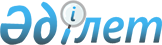 О внесении изменений и дополнения в решение Темиртауского городского маслихата от 22 декабря 2022 года № 38/4 "О бюджете города Темиртау на 2023-2025 годы"Решение Темиртауского городского маслихата Карагандинской области от 27 апреля 2023 года № 3/4
      Темиртауский городской маслихат РЕШИЛ:
      1. Внести в решение Темиртауского городского маслихата "О бюджете города Темиртау на 2023-2025 годы" от 22 декабря 2022 года № 38/4 (зарегистрировано в Реестре государственной регистрации нормативных правовых актов за № 176122) следующие изменения и дополнение:
      пункт 1 изложить в новой редакции:
      "1. Утвердить бюджет города на 2023-2025 годы согласно приложениям 1, 2 и 3 соответственно, в том числе на 2023 год в следующих объемах:
      1) доходы – 33 365 855 тысяч тенге, в том числе по:
      налоговым поступлениям – 27 510 891 тысяч тенге;
      неналоговым поступлениям – 303 292 тысяч тенге;
      поступлениям от продажи основного капитала – 320 659 тысяч тенге;
      поступлениям трансфертов – 5 231 013 тысяч тенге;
      2) затраты – 37 280 789 тысяч тенге;
      3) чистое бюджетное кредитование – 178 132 тысяч тенге, в том числе:
      бюджетные кредиты - 200 000 тысяч тенге;
      погашение бюджетных кредитов - 21 868 тысяч тенге;
      4) сальдо по операциям с финансовыми активами – 0 тысяч тенге, в том числе:
      приобретение финансовых активов - 0 тысяч тенге;
      поступления от продажи финансовых активов государства – 0 тысяч тенге;
      5) дефицит (профицит) бюджета – - 4 093 066 тысяч тенге;
      6) финансирование дефицита (использование профицита) бюджета – 4 093 066 тысяч тенге;
      поступление займов – 0 тысяч тенге;
      погашение займов – 91 653 тысяч тенге;
      используемые остатки бюджетных средств – 4 184 719 тысяч тенге.";
      дополнить пунктом 1-1 следующего содержания:
      "1-1. Предусмотреть в бюджете города на 2023 год возврат неиспользованных (недоиспользованных) целевых трансфертов в сумме 937 054 тысяч тенге.";
      пункт 4 изложить в новой редакции:
      "4. Предусмотреть в составе расходов городского бюджета на 2023 год по программе "Социальная помощь отдельным категориям нуждающихся граждан по решениям местных представительных органов" - 650 906 тысяч тенге, в том числе:
      1) на оказание единовременной социальной помощи ко Дню Победы в Великой Отечественной войне – 49 020 тысяч тенге; 
      2) на оказание единовременной социальной помощи ко Дню празднования Наурыз мейрамы – 406 800 тысяч тенге;
      3) на оказание социальной помощи при наступлении трудной жизненной ситуации – 24 150 тысяч тенге;
      4) на оказание социальной помощи детям до 18 лет с вирусом иммунодефицита человека – 13 631 тысяч тенге;
      5) на оказание единовременной социальной помощи по газификации жилых домов – 22 425 тысяч тенге;
      6) на оказание единовременной социальной помощи ко Дню Конституции Республики Казахстан – 19 880 тысяч тенге;
      7) на оказание единовременной социальной помощи ко Дню Республики Казахстан – 71 000 тысяч тенге;
      8) на оказание единовременной социальной помощи ко Дню вывода войск с Афганистана – 44 000 тысяч тенге.";
      пункт 7 изложить в новой редакции:
      "7. Утвердить резерв местного исполнительного органа города Темиртау на 2023 год в сумме 554 782 тысяч тенге.";
      приложения 1, 4, 5 к указанному решению изложить в новой редакции согласно приложениям 1, 2, 3 к настоящему решению.
      2. Настоящее решение вводится в действие с 1 января 2023 года. Городской бюджет на 2023 год Целевые трансферты, выделенные из вышестоящих бюджетов городу Темиртау на 2023 год Целевые текущие трансферты, выделенные из бюджета города Темиртау, бюджету поселка Актау на 2023 год
					© 2012. РГП на ПХВ «Институт законодательства и правовой информации Республики Казахстан» Министерства юстиции Республики Казахстан
				
      Председатель маслихата 

А.Ломакин
Приложение 1
к решению Темиртауского
городского маслихата
от " 27 " апреля 2023 года
№ 3/4Приложение 1
к решению Темиртауского
городского маслихата
от 22 декабря 2022 года
№ 38/4
Категория
Категория
Категория
Категория
Сумма (тысяч тенге)
Класс
Класс
Класс
Сумма (тысяч тенге)
Подкласс
Подкласс
Сумма (тысяч тенге)
Наименование
Сумма (тысяч тенге)
1
2
3
4
5
I. Доходы
33365855
1
Налоговые поступления
27510891
01
Подоходный налог 
14511197
1
Корпоративный подоходный налог
3618573
2
Индивидуальный подоходный налог 
10892624
03
Социальный налог
7762534
1
Социальный налог
7762534
04
Hалоги на собственность
4392137
1
Hалоги на имущество
3046296
3
Земельный налог
682774
4
Hалог на транспортные средства
663067
05
Внутренние налоги на товары, работы и услуги
401652
2
Акцизы
21215
3
Поступления за использование природных и других ресурсов
203263
4
Сборы за ведение предпринимательской и профессиональной деятельности
177174
08
Обязательные платежи, взимаемые за совершение юридически значимых действий и (или) выдачу документов уполномоченными на то государственными органами или должностными лицами
443371
1
Государственная пошлина
443371
2
Неналоговые поступления
303292
01
Доходы от государственной собственности
21202
5
Доходы от аренды имущества, находящегося в государственной собственности
21202
03
Поступление денег от проведения государственных закупок, организуемых государственными учреждениями, финансируемыми из государственного бюджета
453
1
Поступление денег от проведения государственных закупок, организуемых государственными учреждениями, финансируемыми из государственного бюджета
453
06
Прочие неналоговые поступления
281637
1
Прочие неналоговые поступления
281637
3
Поступления от продажи основного капитала 
320659
01
Продажа государственного имущества, закрепленного за государственными учреждениями
96276
1
Продажа государственного имущества, закрепленного за государственными учреждениями
96276
03
Продажа земли и нематериальных активов
224383
1
Продажа земли 
167360
2
Продажа нематериальных активов
57023
4
Поступления трансфертов
5231013
01
Трансферты из нижестоящих органов государственного управления
4286
3
Трансферты из бюджетов городов районного значения, сел, поселков, сельских округов 
4286
02
Трансферты из вышестоящих органов государственного управления
5226727
2
Трансферты из областного бюджета
5226727
Функциональная группа
Функциональная группа
Функциональная группа
Функциональная группа
Функциональная группа
Сумма (тысяч тенге) 
Функциональная подгруппа
Функциональная подгруппа
Функциональная подгруппа
Функциональная подгруппа
Сумма (тысяч тенге) 
Администратор бюджетных программ
Администратор бюджетных программ
Администратор бюджетных программ
Сумма (тысяч тенге) 
Программа
Программа
Сумма (тысяч тенге) 
Наименование
Сумма (тысяч тенге) 
1
2
3
4
5
6
II. Затраты 
37280789
01
Государственные услуги общего характера
2185129
1
Представительные, исполнительные и другие органы, выполняющие общие функции государственного управления
345319
112
Аппарат маслихата района (города областного значения)
51215
001
Услуги по обеспечению деятельности маслихата района (города областного значения)
51215
122
Аппарат акима района (города областного значения)
294104
001
Услуги по обеспечению деятельности акима района (города областного значения)
271032
003
Капитальные расходы государственного органа
23072
2
Финансовая деятельность
505934
459
Отдел экономики и финансов района (города областного значения)
9237
003
Проведение оценки имущества в целях налогообложения
9237
489
Отдел государственных активов и закупок района (города областного значения)
496697
001
Услуги по реализации государственной политики в области управления государственных активов и закупок на местном уровне
49588
003
Капитальные расходы государственного органа
1140
005
Приватизация, управление коммунальным имуществом, постприватизационная деятельность и регулирование споров, связанных с этим 
1960
007
Приобретение имущества в коммунальную собственность
425730
113
Целевые текущие трансферты нижестоящим бюджетам
18279
9
Прочие государственные услуги общего характера
1333876
454
Отдел предпринимательства и сельского хозяйства района (города областного значения)
71220
001
Услуги по реализации государственной политики на местном уровне в области развития предпринимательства и сельского хозяйства 
57444
007
Капитальные расходы государственного органа 
13776
458
Отдел жилищно-коммунального хозяйства, пассажирского транспорта и автомобильных дорог района (города областного значения)
1183785
001
Услуги по реализации государственной политики на местном уровне в области жилищно-коммунального хозяйства, пассажирского транспорта и автомобильных дорог
138470
013
Капитальные расходы государственного органа
13776
113
Целевые текущие трансферты нижестоящим бюджетам
1031539
459
Отдел экономики и финансов района (города областного значения)
78871
001
Услуги по реализации государственной политики в области формирования и развития экономической политики, государственного планирования, исполнения бюджета и управления коммунальной собственностью района (города областного значения)
74561
015
Капитальные расходы государственного органа 
4310
02
Оборона
178056
1
Военные нужды
90362
122
Аппарат акима района (города областного значения)
90362
005
Мероприятия в рамках исполнения всеобщей воинской обязанности
90362
2
Организация работы по чрезвычайным ситуациям
87694
122
Аппарат акима района (города областного значения)
87694
006
Предупреждение и ликвидация чрезвычайных ситуаций масштаба района (города областного значения)
87238
007
Мероприятия по профилактике и тушению степных пожаров районного (городского) масштаба, а также пожаров в населенных пунктах, в которых не созданы органы государственной противопожарной службы 
456
03
Общественный порядок, безопасность, правовая, судебная, уголовно-исполнительная деятельность
328366
9
Прочие услуги в области общественного порядка и безопасности
328366
458
Отдел жилищно-коммунального хозяйства, пассажирского транспорта и автомобильных дорог района (города областного значения)
328366
021
Обеспечение безопасности дорожного движения в населенных пунктах
328366
06
Социальная помощь и социальное обеспечение
3175475
1
Социальное обеспечение
212416
451
Отдел занятости и социальных программ района (города областного значения)
212416
005
Государственная адресная социальная помощь
209309
026
Субсидирование затрат работодателя на создание специальных рабочих мест для трудоустройства лиц с инвалидностью
3107
2
Социальная помощь 
2690138
451
Отдел занятости и социальных программ района (города областного значения)
2690138
002
Программа занятости
709776
006
Оказание жилищной помощи 
1500
007
Социальная помощь отдельным категориям нуждающихся граждан по решениям местных представительных органов
650906
010
Материальное обеспечение детей с инвалидностью, воспитывающихся и обучающихся на дому
5123
013
Социальная адаптация лиц, не имеющих определенного местожительства
125235
014
Оказание социальной помощи нуждающимся гражданам на дому
207414
017
Обеспечение нуждающихся лиц с инвалидностью протезно-ортопедическими, сурдотехническими и тифлотехническими средствами, специальными средствами передвижения, обязательными гигиеническими средствами, а также предоставление услуг санаторно-курортного лечения, специалиста жестового языка, индивидуальных помощников в соответствии с индивидуальной программой реабилитации лица с инвалидностью
864500
023
Обеспечение деятельности центров занятости населения 
125684
9
Прочие услуги в области социальной помощи и социального обеспечения
272921
451
Отдел занятости и социальных программ района (города областного значения)
272921
001
Услуги по реализации государственной политики на местном уровне в области обеспечения занятости и реализации социальных программ для населения
82387
011
Оплата услуг по зачислению, выплате и доставке пособий и других социальных выплат
2405
021
Капитальные расходы государственного органа
13776
028
Услуги лицам из групп риска, попавшим в сложную ситуацию вследствие насилия или угрозы насилия
66423
050
Обеспечение прав и улучшение качества жизни лиц с инвалидностью в Республике Казахстан
1358
054
Размещение государственного социального заказа в неправительственных организациях
65033
067
Капитальные расходы подведомственных государственных учреждений и организаций
37039
094
Предоставление жилищных сертификатов как социальная помощь 
4500
07
Жилищно-коммунальное хозяйство
13291900
1
Жилищное хозяйство 
4230758
458
Отдел жилищно-коммунального хозяйства, пассажирского транспорта и автомобильных дорог района (города областного значения)
1169441
004
Обеспечение жильем отдельных категорий граждан
1168080
005
Снос аварийного и ветхого жилья
1361
463
Отдел земельных отношений района (города областного значения)
168
016
Изъятие земельных участков для государственных нужд
168
467
Отдел строительства района (города областного значения)
3026800
003
Проектирование и (или) строительство, реконструкция жилья коммунального жилищного фонда
2553501
004
Проектирование, развитие и (или) обустройство инженерно-коммуникационной инфраструктуры
473299
479
Отдел жилищной инспекции района (города областного значения)
34349
001
Услуги по реализации государственной политики на местном уровне в области жилищного фонда
29929
005
Капитальные расходы государственного органа
4420
2
Коммунальное хозяйство 
6951170
458
Отдел жилищно-коммунального хозяйства, пассажирского транспорта и автомобильных дорог района (города областного значения)
5344070
012
Функционирование системы водоснабжения и водоотведения
13907
026
Организация эксплуатации тепловых сетей, находящихся в коммунальной собственности районов (городов областного значения)
3942067
029
Развитие системы водоснабжения и водоотведения
1388096
467
Отдел строительства района (города областного значения)
1607100
006
Развитие системы водоснабжения и водоотведения
1607100
3
Благоустройство населенных пунктов
2109972
458
Отдел жилищно-коммунального хозяйства, пассажирского транспорта и автомобильных дорог района (города областного значения)
2109972
015
Освещение улиц в населенных пунктах
641242
016
Обеспечение санитарии населенных пунктов
116376
017
Содержание мест захоронений и захоронение безродных
3592
018
Благоустройство и озеленение населенных пунктов
1348762
08
Культура, спорт, туризм и информационное пространство
2788848
1
Деятельность в области культуры
1172482
457
Отдел культуры, развития языков, физической культуры и спорта района (города областного значения)
735868
003
Поддержка культурно-досуговой работы
735868
467
Отдел строительства района (города областного значения)
436614
011
Развитие объектов культуры
436614
2
Спорт
292794
457
Отдел культуры, развития языков, физической культуры и спорта района (города областного значения)
292794
008
Развитие массового спорта и национальных видов спорта
236182
009
Проведение спортивных соревнований на районном (города областного значения) уровне
26194
010
Подготовка и участие членов сборных команд района (города областного значения) по различным видам спорта на областных спортивных соревнованиях
30418
3
Информационное пространство
326974
456
Отдел внутренней политики района (города областного значения)
27067
002
Услуги по проведению государственной информационной политики
27067
457
Отдел культуры, развития языков, физической культуры и спорта района (города областного значения)
299907
006
Функционирование районных (городских) библиотек
220956
007
Развитие государственного языка и других языков народа Казахстана
78951
9
Прочие услуги по организации культуры, спорта, туризма и информационного пространства
996598
456
Отдел внутренней политики района (города областного значения)
398413
001
Услуги по реализации государственной политики на местном уровне в области информации, укрепления государственности и формирования социального оптимизма граждан 
142103
003
Реализация мероприятий в сфере молодежной политики
256310
457
Отдел культуры, развития языков, физической культуры и спорта района (города областного значения)
598185
001
Услуги по реализации государственной политики на местном уровне в области культуры, развития языков, физической культуры и спорта
114727
014
Капитальные расходы государственного органа 
15040
032
Капитальные расходы подведомственных государственных учреждений и организаций
464875
113
Целевые текущие трансферты нижестоящим бюджетам
3543
09
Топливно-энергетический комплекс и недропользование
5391687
1
Топливо и энергетика
2655149
458
Отдел жилищно-коммунального хозяйства, пассажирского транспорта и автомобильных дорог района (города областного значения)
2655149
019
Развитие теплоэнергетической системы
2655149
9
Прочие услуги в области топливно-энергетического комплекса и недропользования
2736538
467
Отдел строительства района (города областного значения)
2736538
036
Развитие газотранспортной системы
2736538
10
Сельское, водное, лесное, рыбное хозяйство, особо охраняемые природные территории, охрана окружающей среды и животного мира, земельные отношения
72587
6
Земельные отношения
72587
463
Отдел земельных отношений района (города областного значения)
72587
001
Услуги по реализации государственной политики в области регулирования земельных отношений на территории района (города областного значения)
52946
007
Капитальные расходы государственного органа
19641
11
Промышленность, архитектурная, градостроительная и строительная деятельность
155983
2
Архитектурная, градостроительная и строительная деятельность
155983
467
Отдел строительства района (города областного значения)
51216
001
Услуги по реализации государственной политики на местном уровне в области строительства
21533
017
Капитальные расходы государственного органа
29683
468
Отдел архитектуры и градостроительства района (города областного значения)
104767
001
Услуги по реализации государственной политики в области архитектуры и градостроительства на местном уровне
71150
003
Разработка схем градостроительного развития территории района и генеральных планов населенных пунктов
16656
004
Капитальные расходы государственного органа 
16961
12
Транспорт и коммуникации
5847767
1
Автомобильный транспорт
4773309
458
Отдел жилищно-коммунального хозяйства, пассажирского транспорта и автомобильных дорог района (города областного значения)
4773309
022
Развитие транспортной инфраструктуры
49533
023
Обеспечение функционирования автомобильных дорог
1505065
045
Капитальный и средний ремонт автомобильных дорог районного значения и улиц населенных пунктов
3218711
9
Прочие услуги в сфере транспорта и коммуникаций 
1074458
458
Отдел жилищно-коммунального хозяйства, пассажирского транспорта и автомобильных дорог района (города областного значения)
1074458
037
Субсидирование пассажирских перевозок по социально значимым городским (сельским), пригородным и внутрирайонным сообщениям
1074458
13
Прочие
556410
3
Поддержка предпринимательской деятельности и защита конкуренции
1628
454
Отдел предпринимательства и сельского хозяйства района (города областного значения)
1628
006
Поддержка предпринимательской деятельности
1628
9
Прочие
554782
459
Отдел экономики и финансов района (города областного значения)
554782
012
Резерв местного исполнительного органа района (города областного значения) 
554782
14
Обслуживание долга
180126
1
Обслуживание долга
180126
459
Отдел экономики и финансов района (города областного значения)
180126
021
Обслуживание долга местных исполнительных органов по выплате вознаграждений и иных платежей по займам из областного бюджета
180126
15
Трансферты
3128455
1
Трансферты
3128455
459
Отдел экономики и финансов района (города областного значения)
3128455
006
Возврат неиспользованных (недоиспользованных) целевых трансфертов
19306
007
Бюджетные изъятия
1865470
038
Субвенции
325931
054
 Возврат сумм неиспользованных (недоиспользованных) целевых трансфертов, выделенных из республиканского бюджета за счет целевого трансферта из Национального фонда Республики Казахстан
917748
III. Чистое бюджетное кредитование
178132
Бюджетные кредиты
200000
07
Жилищно-коммунальное хозяйство
200000
1
Жилищное хозяйство 
200000
458
Отдел жилищно-коммунального хозяйства, пассажирского транспорта и автомобильных дорог района (города областного значения)
200000
083
Бюджетное кредитование АО "Жилищный строительный сберегательный банк "Отбасы банк" для предоставления предварительных и промежуточных жилищных займов
200000
Категория
Категория
Категория
Категория
Сумма (тысяч тенге)
Класс
Класс
Класс
Сумма (тысяч тенге)
Подкласс
Подкласс
Сумма (тысяч тенге)
Наименование
Сумма (тысяч тенге)
1
2
3
4
5
Бюджетные кредиты
0
5
Погашение бюджетных кредитов
21868
01
Погашение бюджетных кредитов
21868
1
Погашение бюджетных кредитов, выданных из государственного бюджета
21868
Функциональная группа
Функциональная группа
Функциональная группа
Функциональная группа
Функциональная группа
Сумма (тысяч тенге)
Функциональная подгруппа
Функциональная подгруппа
Функциональная подгруппа
Функциональная подгруппа
Сумма (тысяч тенге)
Администратор бюджетных программ
Администратор бюджетных программ
Администратор бюджетных программ
Сумма (тысяч тенге)
Программа
Программа
Сумма (тысяч тенге)
Наименование
Сумма (тысяч тенге)
1
2
3
4
5
6
IV. Сальдо по операциям с финансовыми активами
0
Приобретение финансовых активов
0
Категория
Категория
Категория
Категория
Сумма (тысяч тенге)
Класс
Класс
Класс
Сумма (тысяч тенге)
Подкласс
Подкласс
Сумма (тысяч тенге)
Наименование
Сумма (тысяч тенге)
1
2
3
4
5
6
Поступления от продажи финансовых активов государства
0
01
Поступления от продажи финансовых активов государства
0
1
Поступления от продажи финансовых активов внутри страны
0
Категория
Категория
Категория
Категория
Сумма (тысяч тенге)
Класс
Класс
Класс
Сумма (тысяч тенге)
Подкласс
Подкласс
Сумма (тысяч тенге)
Наименование
Сумма (тысяч тенге)
1
2
3
4
5
V. Дефицит (профицит) бюджета 
-4093066
VI. Финансирование дефицита (использование профицита) бюджета 
4093066
Категория
Категория
Категория
Категория
Сумма (тысяч тенге)
Класс
Класс
Класс
Сумма (тысяч тенге)
Подкласс
Подкласс
Сумма (тысяч тенге)
Наименование
Сумма (тысяч тенге)
1
2
3
4
5
7
Поступления займов
0
01
Внутренние государственные займы
0
1
Государственные эмиссионные ценные бумаги
0
Функциональная группа
Функциональная группа
Функциональная группа
Функциональная группа
Функциональная группа
Сумма (тысяч тенге)
Функциональная подгруппа
Функциональная подгруппа
Функциональная подгруппа
Функциональная подгруппа
Сумма (тысяч тенге)
Администратор бюджетных программ
Администратор бюджетных программ
Администратор бюджетных программ
Сумма (тысяч тенге)
Программа
Программа
Сумма (тысяч тенге)
Наименование 
Сумма (тысяч тенге)
1
2
3
4
5
6
16
Погашение займов
91653
1
Погашение займов
91653
459
Отдел экономики и финансов района (города областного значения)
91653
005
Погашение долга местного исполнительного органа перед вышестоящим бюджетом
91653
Категория
Категория
Категория
Категория
Сумма (тысяч тенге)
Класс
Класс
Класс
Сумма (тысяч тенге)
Подкласс
Подкласс
Сумма (тысяч тенге)
Наименование
Сумма (тысяч тенге)
1
2
3
4
5
8
Используемые остатки бюджетных средств
4184719Приложение 2
к решению Темиртауского
городского маслихата
от " 27 " апреля 2023 года№ 3/4Приложение 4
к решению Темиртауского
городского маслихата
от " 22 " декабря 2022 года
№ 38/4
№ п/п
Наименование
Сумма всего (тысяч тенге)
 в том числе по источникам: 
 в том числе по источникам: 
 в том числе по источникам: 
№ п/п
Наименование
Сумма всего (тысяч тенге)
из Националь ного фонда
из Республиканс кого бюджета
 из областного бюджета 
1
2
3
4
5
6
Всего по городу Темиртау
5 226 727
4 924 869
289 358
12 500
Итого целевые трансферты
5 226 727
4 924 869
289 358
12 500
Текущие целевые трансферты
493 858
192 000
289 358
12 500
1
На обеспечение прав и улучшение качества жизни лиц с инвалидностью в Республике Казахстан
1 358
0
1 358
0
2
На жилищно-коммунальное хозяйство
12 500
-
-
12 500
3
На приобретение жилья коммунального жилищного фонда для социально уязвимых слоев населения 
480 000
192 000
288 000
-
Целевые трансферты на развитие
4 732 869
4 732 869
0
0
4
Строительство газораспределительных сетей города Темиртау от АГРС - "Темиртау" до МГ "САРЫ-АРКА"
2 500 000
2 500 000
0
0
5
Реконструкция тепловых сетей от ТК-10 до ТК-4а вдоль рынка 6-го микрорайона от проспекта Металлургов до улицы Темиртауской в городе Темиртау Карагандинской области
1 219 686
1 219 686
0
0
6
Реконструкция участка тепломагистрали №2 по адресу: город Темиртау, от ТП-03 до 1-го павильона (пересечение улицы Ушинского и улицы Караганды)
1 013 183
1 013 183
0
0Приложение 3
к решению Темиртауского
городского маслихата
от " 27 " апреля 2023 года
№ 3/4Приложение 5
к решению Темиртауского
городского маслихата
от 22 декабря 2022 года
№ 38/4
Функциональная группа
Функциональная группа
Функциональная группа
Функциональная группа
Функциональная группа
Сумма (тысяч тенге)
Функциональная подгруппа
Функциональная подгруппа
Функциональная подгруппа
Функциональная подгруппа
Сумма (тысяч тенге)
Администратор бюджетных программ
Администратор бюджетных программ
Администратор бюджетных программ
Сумма (тысяч тенге)
Программа
Программа
Сумма (тысяч тенге)
Наименование 
Сумма (тысяч тенге)
1
2
3
4
5
6
Всего, в том числе:
1053361
01
Государственные услуги общего характера
1049818
2
Финансовая деятельность
18279
489
Отдел государственных активов и закупок района (города областного значения)
18279
113
Целевые текущие трансферты нижестоящим бюджетам
18279
Капитальные расходы государственного учреждения, в том числе:
18279
на приобретение автомобиля
18279
9
Прочие государственные услуги общего характера
1031539
458
Отдел жилищно-коммунального хозяйства, пассажирского транспорта и автомобильных дорог района (города областного значения)
1031539
113
Целевые текущие трансферты нижестоящим бюджетам
1031539
Организация водоснабжения населенных пунктов, в том числе:
181163
на капитальный ремонт водопроводных сетей Новой части поселка Актау
95132
на капитальный ремонт водопроводных сетей Старой части поселка Актау
69288
на возмещение убытков Товариществу с ограниченной ответственностью "Окжетпес - Т" по холодному водоснабжению и водоотведению
16743
Освещение улиц, в том числе:
57421
на восстановление уличного освещения 25 квартала до станции Мырза 
29542
на установку уличного освещения по улице Новая
27879
Благоустройство и озеленение населенных пунктов всего, в том числе:
211390
на демонтаж бетонного ограждения старой части поселка Актау, улица Центральная
7598
на установку одной детской площадки 
16649
на текущий ремонт фонтана поселка Актау
8435
на текущий ремонт фасадов и кровель жилых домов в целях придания Единого архитектурного облика
178708
Капитальный и средний ремонт автомобильных дорог всего, в том числе:
581565 
на средний ремонт дороги поселка Актау по улице Восточная
67671
на средний ремонт дороги поселка Актау по улице Коллективная
87080
на средний ремонт дороги поселка Актау по улице Почтовая
102971
на средний ремонт внутриквартальных дорог поселка Актау
125718
на средний ремонт дороги поселка Актау по улице Первомайская 
198125 
08
Культура, спорт, туризм и информационное пространство
3543 
9
Прочие услуги по организации культуры, спорта, туризма и информационного пространства
3543
457
Отдел культуры, развития языков, физической культуры и спорта района (города областного значения)
3543
113
Целевые текущие трансферты нижестоящим бюджетам
3543
Поддержка культурно-досуговой работы на местном уровне, в том числе:
3543
 на проведение праздничных мероприятий 
3543